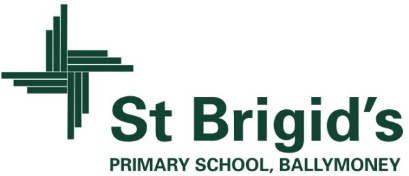 Monday 16 OctoberRNIB visiting Class A and Year 2 11amYear 7 visiting Loreto College to see production of ‘Footloose’  Dep: 8.45am and back for lunchBe Unique - After School Drama Club  3-4pm (Payment required as per plan option)Guitar Lessons 9.00-4.20 pm (Payment required as per plan option)Parent Interview times out todayTuesday 17 OctoberYear 6 Townscape Heritage Project in school Year 5 & Class B swimmingSinging lessons 9.00-3.00 pm (Payment required as per plan option)Doherty Cup match v Ballysally PS 2.00pm in UniversityCartoon Drawing Club 3-4 pmWednesday 18 OctoberYear 6 Hockey 11-12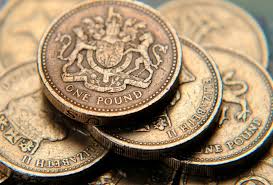 Mix it Up Club 3-4 pmNetball Club 3-4 pmThursday 19 OctoberYear 2 and Class A visiting the Causeway Hospital 9.30 – 11.30 amMusic Lessons: ViolinsFriday 20 OctoberPrincipal AssemblyFootball 1.30-3.00 pmMusic Lessons: PianoUp and coming information & dates for your DiaryParent Interviews Mon 23 – Thurs 26 October.  School will close at 2.00 pm for all this week.  No drop in club available on these days and sunshine club from 2-5.30 pm must be booked in advance.Sunshine Club:  2.00 – 3.00 pm (£2)      3.00 – 5.30 pm (£2 per hour or part thereof)Breakfast Club: 8.00 – 9.00 am (£1 per day)Reminder: There is a child in the school with a Nut Allergy – Please do not send in Nuts or Nut Spreads to school.Have a very enjoyable weekend and thanks for your continued support.Mr K O’Neill Principal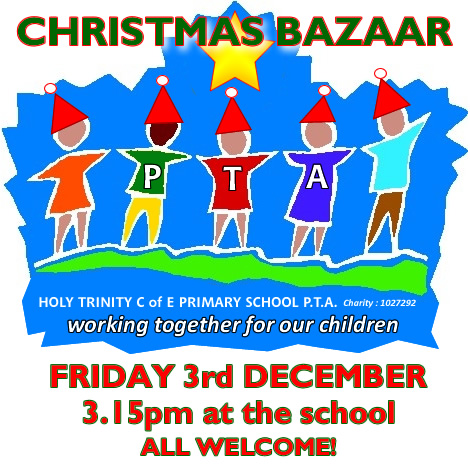 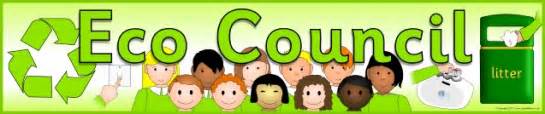 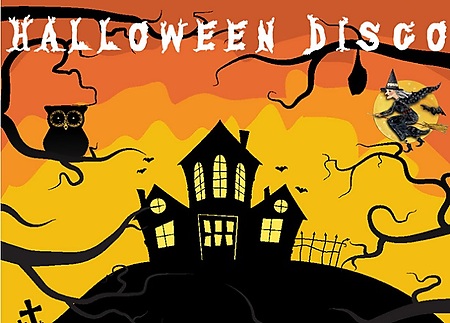 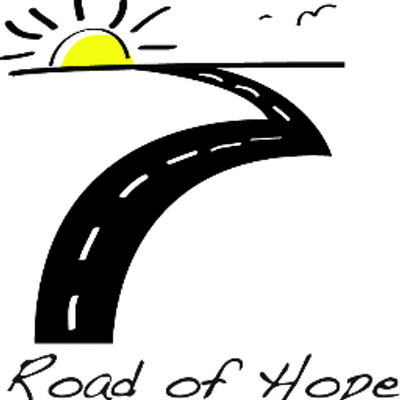 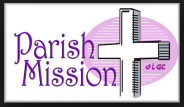 